This week’s total school attendance is 97.6%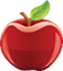 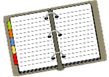 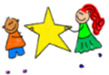 Class Assemblies 2022/23Class Assemblies 2022/23Reception Friday 3rd March 20231HBFriday 3rd October 20221MK Friday 31st March 20232SWFriday 9th June 20232BWFriday 10th February 20233HTFriday 24th March 20233MSFriday 28th April 20234HRFriday 14th October 20224SBFriday 10th March 20235HMFriday 16th June 20235JLFriday 27th January 20236ASFriday 20th January 20236CWFriday 26th November 2022